Персонаж «Фея» («Волшебница»)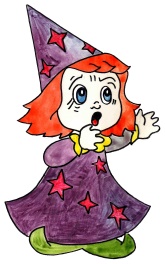 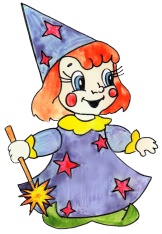 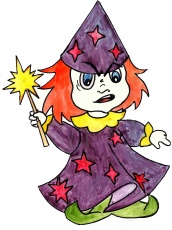 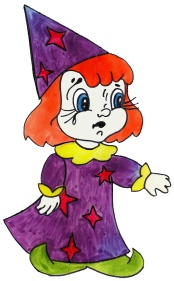 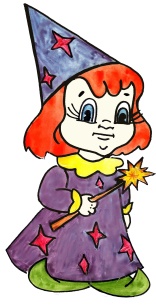 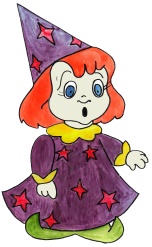 Персонаж «Белочка»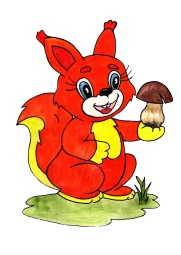 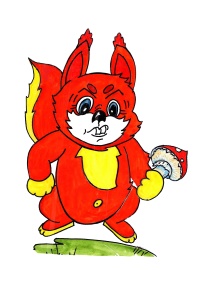 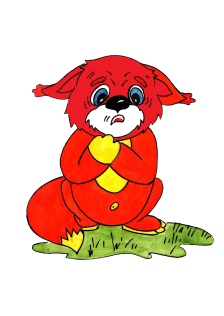 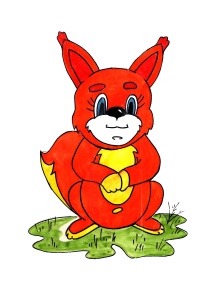 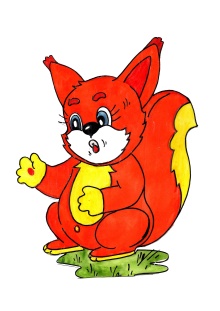 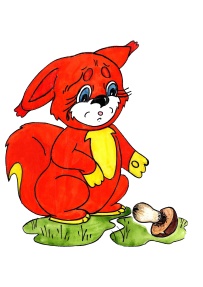 Персонаж «Гномик»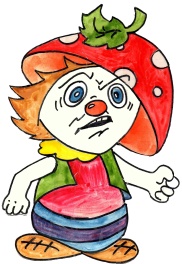 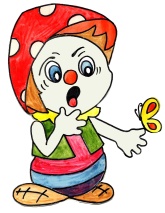 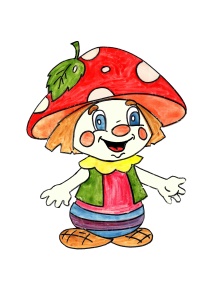 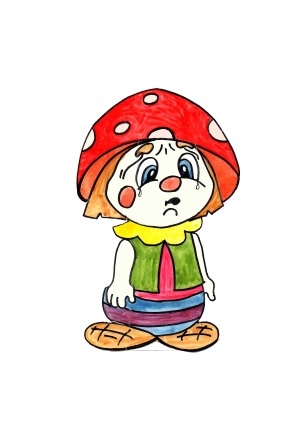 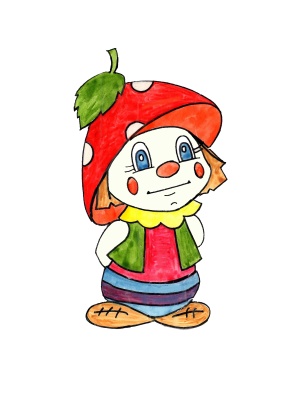 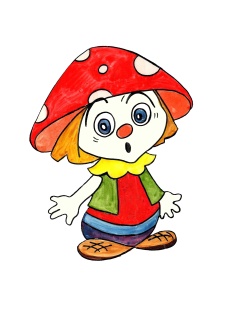 Персонаж «Дюймовочка»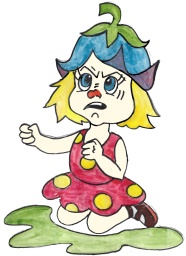 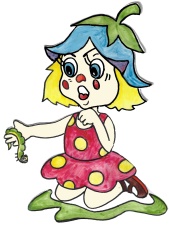 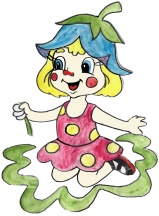 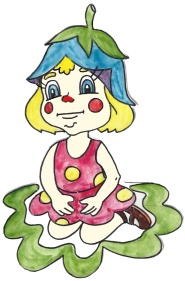 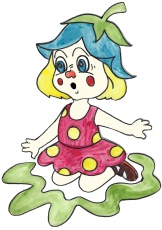 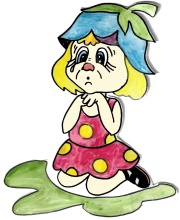 Персонаж «Зайка»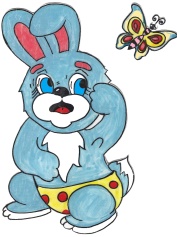 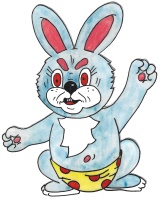 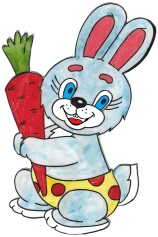 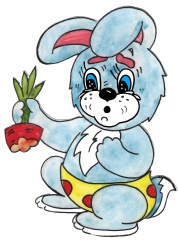 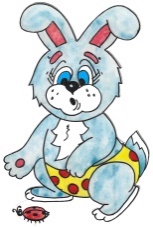 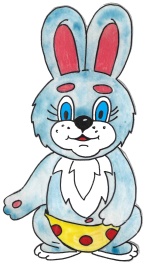 Персонаж «Щенок»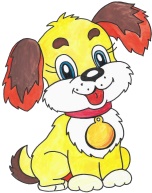 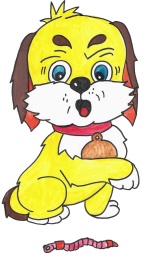 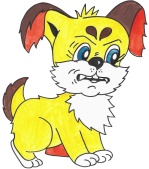 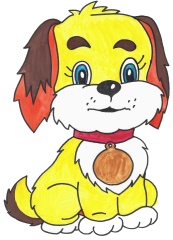 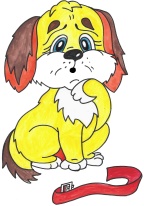 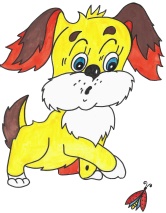 